Załącznik nr 5 do UmowyWzór informacji prezentowanej na elektronicznej tablicy informacyjnej czołowejDla kursów realizowanych w ramach Szybkiej Kolei Aglomeracyjnej.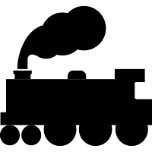       a 				     b 				        c Oznaczenie linii Szybkiej Kolei AglomeracyjnejKierunek jazdySymbol lokomotywy (pociągu)Wzór informacji prezentowanej na elektronicznej tablicy informacyjnej bocznejDla kursów realizowanych w ramach Szybkiej Kolei Aglomeracyjnej.      a 				     b Oznaczenie linii Szybkiej Kolei AglomeracyjnejKierunek jazdy.Wzór informacji prezentowanej na elektronicznej tablicy informacyjnej czołowejDla kursów nie będących SKA      a 				     b 				        c Oznaczenie ZKAKierunek jazdySymbol lokomotywy (pociągu)Wzór informacji prezentowanej na elektronicznej tablicy informacyjnej bocznejDla kursów nie będących SKA.      a 				     b Oznaczenie ZKAKierunek jazdy